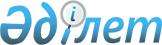 2010-2012 жылдарға арналған Жітіқара ауданының бюджеті туралыҚостанай облысы Жітіқара ауданы әкімінің 2009 жылғы 25 желтоқсандағы № 226 шешімі. Қостанай облысы Жітіқара ауданының Әділет басқармасында 2009 жылғы 29 желтоқсанда № 9-10-130 тіркелді 

      Жітіқара ауданы әкімдігінің қаулысын қарап, 2008 жылғы 4 желтоқсандағы Қазақстан Республикасы Бюджеттiк кодексiнiң 75 бабына және Қазақстан Республикасы "Қазақстан Республикасындағы жергілікті мемлекеттік басқару және өзін-өзі басқару туралы" 2001 жылғы 23 қаңтардағы Заңының 6 бабы 1 тармағы 1) тармақшасына сәйкес, Жітіқара аудандық мәслихаты ШЕШТІ:



      1. 2010 - 2012 жылдарға арналған аудандық бюджет тиісінше 1, 2және 3 қосымшаларға сәйкес, оның ішінде 2010 жылға, мынадай көлемдерде бекітілсін:

      1) кірістер – 2082607,6 мың теңге, оның ішінде:

      салықтық түсімдер бойынша – 970 296 мың теңге;

      салықтық емес түсімдер бойынша – 16 882 мың теңге;

      негізгі капиталды сатудан түсетін түсімдер бойынша – 6 233 мың теңге;

      трансферттер түсімдері бойынша – 1089196,6 мың теңге, оның ішінде нысаналы ағымдағы трансферттер – 306 704,6 мың теңге, дамытуға арналған нысаналы трансферттер – 170084 мың теңге, субвенциялар – 612 408 мың теңге;

      2) шығындар – 2053722,9 мың теңге;

      3) таза бюджеттік кредиттеу – 16 525,6 мың теңге, оның ішінде:

      бюджеттік кредиттер – 17 791 мың теңге;

      4) қаржы активтерімен операциялар бойынша сальдо – 34 618 мың теңге, оның ішінде:

      қаржы активтерін сатып алу – 40 218 мың теңге;

      5) бюджет тапшылығы – -22 258,9 мың теңге;

      6) бюджет тапшылығын қаржыландыру – 22 258,9 мың теңге

      Ескерту. 1-тармақ жаңа редакцияда - Қостанай облысы Жітіқара ауданы мәслихатының 2010.07.12 № 258 (2010 жылғы 1 қаңтардан бастап қолданысқа енгізіледі); өзгерту енгізілді 2010.10.21 № 282 (2010 жылғы 1 қаңтардан бастап қолданысқа енгізіледі); 2010.12.08 № 294 (2010 жылғы 1 қаңтардан бастап қолданысқа енгізіледі) шешімдерімен.



      2. 2010 жылға арналған аудандық бюджетте нысаналы трансферттер қарастырылғаны есепке алынсын, оның ішінде:



      1) 4 000 мың теңге – орта мектептерінің химия кабинеттерін оқу жабдығымен жабдықтауға;



      2) 1 471 мың теңге – халықтың әлеуметтік қорғалатын жіктері санынан жастардың әлеуметтік көмегіне;



      3) 9 860 мың теңге – Жітіқара ауданының әкімдігі "Жітіқара ауданының тұрғын үй-коммуналдық шаруашылық, жолаушылар көлігі және автомобиль жолдары бөлімі" мемлекеттік мекемесінің "Житикаракоммунэнерго" мемлекеттік коммуналдық кәсіпорынына табиғи газдың бағасындағы айырмашылықты жабуға;



      4) 21 100 мың теңге - Жітіқара ауданының әкімдігі "Жітіқара ауданының тұрғын үй-коммуналдық шаруашылық, жолаушылар көлігі және автомобиль жолдары бөлімі" мемлекеттік мекемесінің "Житикаракоммунэнерго" мемлекеттік коммуналдық кәсіпорынының материалдық – техникалық базасын нығайтуға.

      5) Жітіқара қаласындағы "Желтоқсан" шағын ауданындағы газ үлестіру тораптарының құрылысына - 38 632 мың теңге;

      6) алынып тасталды - Қостанай облысы Жітіқара ауданы мәслихатының 2010.07.12 № 258 (2010 жылғы 1 қаңтардан бастап қолданысқа енгізіледі) шешімімен.



      7) Жітіқара ауданының орталық ауданын жер асты суларымен жабдықтау үшін Шортанды су құбырының құрылысына - 80 776 мың теңге;  

           8) Жітіқара қаласындағы Желтоқсан шағын ауданында сумен қамту тораптарының құрылысына - 24971 мың теңге;



      9) өңірлік жұмыспен қамту және кадрларды қайта даярлау стратегиясын іске асыру шеңберінде ауылдарда (селоларда), ауылдық (селолық) округтерде әлеуметтік жобаларды қаржыландыруға - 15 000 мың теңге, оның ішінде:

      1 500 мың теңге – Аққарға селосы;

      1 000 мың теңге – Волгоградский селосы;

      1 000 мың теңге - Приречный селосы;

      1 500 мың теңге – Степной селосы;

      1 000 мың теңге – Тимирязев селосы;

      3 500 мың теңге – Шевченковка селосы;

      1 500 мың теңге – Милютинка селосы;

      1 500 мың теңге – Пригородный ауылы;

      1 500 мың теңге – Большевик селолық округінің Тургеновка селосы;

      1 000 мың теңге – Мүктікөл селолық округінің Мүктікөл селосы;  

            10) білім берудің мектепке дейінгі ұйымдарын, орта, техникалық және кәсіби, орта білімнен кейінгі білім беру ұйымдарын, "Өзін өзі тану" пәні бойынша біліктілігін арттыру институттарын оқу құралдарымен жабдықтауға - 3 611 мың теңге;



      11) мемлекеттік атаулы әлеуметтік көмекті төлеуге - 2 848 мың теңге;



      12) табысы аз отбасылардағы 18 жасқа дейінгі балаларға мемлекеттік жәрдемақыларды төлеуге - 16 645 мың теңге;



      13) 13 222 мың теңге - Ұлы Отан соғысындағы Жеңістің 65 жылдығына орай Ұлы Отан соғысының қатысушылары мен мүгедектеріне, сондай-ақ оларға теңестірілген, оның ішінде майдандағы армия құрамына кірмеген, 1941 жылғы 22 маусымнан бастап 1945 жылғы 3 қыркүйек аралығындағы кезеңде әскери бөлімшелерде, мекемелерде, әскери-оқу орындарында әскери қызметтен өткен, запасқа босатылған (отставка), "1941-1945 жж. Ұлы Отан соғысында Германияны жеңгенi үшiн" медалімен немесе "Жапонияны жеңгені үшін" медалімен марапатталған әскери қызметшілерге, Ұлы Отан соғысы жылдарында тылда кемінде алты ай жұмыс істеген (қызметте болған) адамдарға біржолғы материалдық көмек төлеуге;



      14) 197 мың теңге - Ұлы Отан соғысындағы Жеңістің 65 жылдығына орай Ұлы Отан соғысының қатысушылары мен мүгедектеріне Тәуелсіз Мемлекеттер Достастығы елдері бойынша, Қазақстан Республикасының аумағы бойынша жол жүруін, сондай-ақ оларға және олармен бірге жүретін адамдарға Мәскеу, Астана қалаларында мерекелік іс-шараларға қатысуы үшін тамақтануына, тұруына, жол жүруіне арналған шығыстарын төлеуді қамтамасыз етуге;



      15) жергілікті атқарушы органдардың ветеринария саласындағы бөлімшелерін ұстауға - 14 292 мың теңге;



      16) эпизоотикаға қарсы іс-шараларды өткізуге - 7 676 мың теңге;



      17) ауылдық елді мекендердің әлеуметтік сала мамандарын әлеуметтік қолдау шараларын іске асыру үшін - 1 887,6 мың теңге;



      18) негізгі орта және жалпы орта білім беру мемлекеттік мекемелерінде физика, химия, биология кабинеттерін оқу құралдарымен жарақтандыруға - 16 380 мың теңге;



      19) бастауыш, негізгі орта және жалпы орта білім беру мемлекеттік мекемелерінде лингафондық және мультимедиялық кабинеттерді ашуға - 22 148 мың теңге;



      20) әлеуметтік жұмыс орындар және жастар тәжірибесі бағдарламасын кеңейтуге - 21 867 мың теңге.

      Ескерту. Шешім 5), 6), 7), 8), 9), 10), 11), 12), 13), 14), 15), 16), 17), 18), 19), 20) тармақшалармен толықтырылды - Қостанай облысы Жітіқара ауданы мәслихатының 2010.01.14 № 230; өзгерту енгізілді 2010.04.20 № 241; 2010.07.12 № 258 (2010 жылғы 1 қаңтардан бастап қолданысқа енгізіледі); 2010.10.21 № 282 (2010 жылғы 1 қаңтардан бастап қолданысқа енгізіледі) шешімдерімен.



      21) 4605 мың теңге - "Қостанай облысы Жітіқара ауданының аудандық орталығын сумен жабдықтау үшін жер асты суларының Шортанды кен орнынан суақының құрылысы" объектісі бойынша сумен жабдықтау жөніндегі жобалық-сметалық құжаттаманың инвестициялық негіздеуінің әзірленуіне;



      22) 155 600 мың теңге – табыстар шығындарының өтемақысына

      Ескерту. Шешім 22) тармақшамен толықтырылды - Қостанай облысы Жітіқара ауданы мәслихатының 2010.10.21 № 282 (2010 жылғы 1 қаңтардан бастап қолданысқа енгізіледі); өзгерту енгізілді 2010.12.08 № 294 шешімдерімен.



      2-1. 2010 жылға арналған аудандық бюджетте, ауылдық елді мекендердің әлеуметтік сала мамандарын әлеуметтік қолдау шараларын іске асыру үшін 17 791 мың теңге сомасында бюджеттік кредит түсімінің қарастырылғаны ескерілсін.

      Ескерту. Шешім 2-1 тармақпен толықтырылды - Қостанай облысы Жітіқара ауданы мәслихатының 2010.01.14 № 230 (2010 жылғы 1 қаңтардан бастап қолданысқа енгізіледі); өзгерту енгізілді 2010.10.21 № 282 (2010 жылғы 1 қаңтардан бастап қолданысқа енгізіледі) шешімдерімен.



      3. 2010 жылға арналған Жітіқара ауданы әкімдігінің резерві 2 321 мың теңге сомасында бекітілсін.

      Ескерту. 3-тармаққа өзгерту енгізілді - Қостанай облысы Жітіқара ауданы мәслихатының 2010.07.12 № 258 (2010 жылғы 1 қаңтардан бастап қолданысқа енгізіледі); 2010.10.21 № 282 (2010 жылғы 1 қаңтардан бастап қолданысқа енгізіледі) шешімдерімен.



      4. "Республикалық және облыстық бюджеттер, республикалық маңызы бар қала, астана бюджеттері арасындағы 2008–2010 жылдарға арналған жалпы сипаттағы трансферттердің көлемі туралы" Қазақстан Республикасының 2007 жылғы 27 қарашадағы № 5–IV Заңымен бекітілген, жалпы сипаттағы трансферттерді есептеу кезінде қарастырылған, әлеуметтік салықтың және жеке табыс салығының салық салу базасының өзгеруі есебімен бюджеттік саладағы еңбек ақы қорының өзгеруіне байланысты 51 014 мың теңге жалпы сомасында ағымдағы трансферттердің қайтарылуы, 2010 жылға арналған аудандық бюджетте қарастырылғаны есепке алынсын.

      Ескерту. 4-тармаққа өзгерту енгізілді - Қостанай облысы Жітіқара ауданы мәслихатының 2010.04.20 № 241 (2010 жылғы 1 қаңтардан бастап қолданысқа енгізіледі) шешімімен.



      4-1. 2010 жылға арналған аудандық бюджетте, 2 840,7 мың теңге сомасында нысаналы трансферттердің қайтарылуы, оның ішінде 2 837,9 мың теңге - республикалық бюджеттен, 2,8 мың теңге - облыстық бюджеттен бөлінген, трансферттердің қайтарылуы қарастырылғаны ескерілсін.

      Ескерту. Шешім 4-1 тармақпен толықтырылды - Қостанай облысы Жітіқара ауданы мәслихатының 2010.01.14 № 230 (2010 жылғы 1 қаңтардан бастап қолданысқа енгізіледі) шешімімен.



      5. Аудандық бюджеттің орындалу барысындағы секвестрге жатпайтын, 2010 жылға арналған бюджеттік бағдарламалар тізбесі, 4 қосымшаға сәйкес бекітілсін.



      6. Жітіқара ауданының ауылдар, селолар, селолық округтер әкiмдерi аппараттарының бюджеттік бағдарламалары 5 қосымшаға сәйкес бекітілсін.



      7. Осы шешім 2010 жылдың 1 қаңтарынан бастап қолданысқа енеді.      Жітіқара аудандық

      мәслихатының оныншы

      сессиясының төрағасы                       А. Испергенов      Жітіқара аудандық

      мәслихатының хатшысы                       Г. Алпысбаева      КЕЛІСІЛГЕН:      "Жітіқара ауданының экономика

      және бюджеттік жоспарлау бөлімі"

      мемлекеттік мекемесінің бастығы

      _________________ Г. Жидебаева

2009 жылғы 25 желтоқсандағы 

№ 226 мәслихат шешіміне   

1 қосымша           2010 жылға арналған Жітіқара ауданының бюджеті      Ескерту. 1-қосымша жаңа редакцияда - Қостанай облысы Жітіқара ауданы мәслихатының 2010.12.08 № 294 (2010 жылғы 1 қаңтардан бастап қолданысқа енгізіледі) шешімімен.

2009 жылғы 25 желтоқсандағы 

№ 226 мәслихат шешіміне   

2 қосымша          2011 жылға арналған Жітіқара ауданының бюджеті      Ескерту. 2-қосымша жаңа редакцияда - Қостанай облысы Жітіқара ауданы мәслихатының 2010.04.20 № 241 (2010 жылғы 1 қаңтардан бастап қолданысқа енгізіледі) шешімімен.

2009 жылғы 25 желтоқсандағы 

№ 226 мәслихат шешіміне   

3 қосымша           2012 жылға арналған Жітіқара ауданының бюджеті      Ескерту. 3-қосымша жаңа редакцияда - Қостанай облысы Жітіқара ауданы мәслихатының 2010.04.20 № 241 (2010 жылғы 1 қаңтардан бастап қолданысқа енгізіледі) шешімімен.

2009 жылғы 25 желтоқсандағы 

№ 226 мәслихат шешіміне   

4 қосымша          2010 жылға арналған аудандық бюджеттің

орындалу барысындағы секвестрге жатпайтын,

бюджеттік бағдарламалар тізбесі

2009 жылғы 25 желтоқсандағы 

№ 226 мәслихат шешіміне   

5 қосымша          2010 жылға арналған Жітіқара ауданының ауылдар,

селолар, селолық округтер әкiмдерi аппараттарының

бюджеттік бағдарламалары (кіші бағдарламалары)      Ескерту. 5-қосымша жаңа редакцияда - Қостанай облысы Жітіқара ауданы мәслихатының 2010.10.21 № 282 (2010 жылғы 1 қаңтардан бастап қолданысқа енгізіледі) шешімімен.
					© 2012. Қазақстан Республикасы Әділет министрлігінің «Қазақстан Республикасының Заңнама және құқықтық ақпарат институты» ШЖҚ РМК
				СанатыСанатыСанатыСанатыСанатыСома, мың

теңгеСыныбыСыныбыСыныбыСыныбыСома, мың

теңгеIшкi сыныбыIшкi сыныбыIшкi сыныбыСома, мың

теңгеАТАУЫСома, мың

теңгеІ. Кірістер2082607,61Салықтық түсімдер970296101Табыс салығы4241241012Жеке табыс салығы424124103Әлеуметтiк салық3317911031Әлеуметтік салық331791104Меншiкке салынатын салықтар1728331041Мүлiкке салынатын салықтар1071551043Жер салығы145931044Көлiк құралдарына салынатын салық491451045Бірыңғай жер салығы1940105Тауарларға, жұмыстарға және

қызметтерге салынатын iшкi салықтар353831052Акциздер37081053Табиғи және басқа ресурстарды

пайдаланғаны үшiн түсетiн түсiмдер255761054Кәсiпкерлiк және кәсiби қызметтi

жүргiзгенi үшiн алынатын алымдар53525Құмар ойын бизнеске салық747108Заңдық мәнді іс-әрекеттерді жасағаны

және (немесе) оған уәкілеттігі бар

мемлекеттік органдар немесе лауазымды

адамдар құжаттар бергені үшін алынатын

міндетті төлемдер61651081Мемлекеттік баж61652Салықтық емес түсiмдер16882201Мемлекеттік меншіктен түсетін кірістер160121Мемлекеттік кәсіпорындардың таза

кірісі бөлігінің түсімдері138222015Мемлекет меншігіндегі мүлікті жалға

беруден түсетін кірістер219004Мемлекеттік бюджеттен

қаржыландырылатын, сондай-ақ Қазақстан

Республикасы Ұлттық Банкінің

бюджетінен (шығыстар сметасынан)

ұсталатын және қаржыландырылатын

мемлекеттік мекемелер салатын

айыппұлдар, өсімпұлдар, санкциялар,

өндіріп алулар1001Мұнай секторы ұйымдарынан түсетін

түсімдерді қоспағанда, мемлекеттік

бюджеттен қаржыландырылатын, сондай-ақ

Қазақстан Республикасы Ұлттық Банкінің

бюджетінен (шығыстар сметасынан)

ұсталатын және қаржыландырылатын

мемлекеттік мекемелер салатын

айыппұлдар, өсімпұлдар, санкциялар,

өндіріп алулар10006Басқа да салықтық емес түсiмдер7701Басқа да салықтық емес түсiмдер7703Негізгі капиталды сатудан түсетін

түсімдер6233303Жердi және материалдық емес активтердi

сату62333031Жерді сату62334Трансферттердің түсімдері1089196,6402Мемлекеттiк басқарудың жоғары тұрған

органдарынан түсетiн трансферттер1089196,64022Облыстық бюджеттен түсетiн

трансферттер1089196,6Функционалдық топФункционалдық топФункционалдық топФункционалдық топФункционалдық топСома,мың

теңгеКіші функцияКіші функцияКіші функцияКіші функцияСома,мың

теңгеБюджеттік бағдарламалардың әкiмшiсiБюджеттік бағдарламалардың әкiмшiсiБюджеттік бағдарламалардың әкiмшiсiСома,мың

теңгеБағдарламаБағдарламаСома,мың

теңгеАТАУЫСома,мың

теңгеІІ. Шығындар2053722,901Жалпы сипаттағы мемлекеттiк

қызметтер15201911Мемлекеттiк басқарудың жалпы

функцияларын орындайтын өкiлдi,

атқарушы және басқа органдар128384112Аудан (облыстық маңызы бар қала)

мәслихатының аппараты9951101112001Аудан (облыстық маңызы бар қала)

мәслихатының қызметін қамтамасыз

ету жөніндегі қызметтер9951122Аудан (облыстық маңызы бар қала)

әкімінің аппараты46920101122001Аудан (облыстық маңызы бар қала)

әкімінің қызметін қамтамасыз ету

жөніндегі қызметтер46920123Қаладағы аудан, аудандық маңызы

бар қала, кент, ауыл (село),

ауылдық (селолық) округ әкімінің

аппараты71513101123001Қаладағы аудан, аудандық маңызы

бар қаланың, кент, ауыл (село),

ауылдық (селолық) округ әкімінің

қызметін қамтамасыз ету жөніндегі

қызметтер69490023Мемлекеттік органдарды материалдық

- техникалық жарақтандыру202312Қаржылық қызмет14349452Ауданның (облыстық маңызы бар

қаланың) қаржы бөлімі14349001Ауданның (облыстық маңызы бар

қаланың) коммуналдық меншігін

басқару және аудан бюджетінің

орындалуын бақылау және орындау

саласындағы мемлекеттік саясатты

іске асыру жөніндегі қызметтер11922004Біржолғы талондарды беру жөніндегі

жұмысты және біржолғы талондарды

іске асырудан сомаларды жинаудың

толықтығын қамтамасыз етуді

ұйымдастыру1112011Коммуналдық меншікке түскен

мүлікті есепке алу, сақтау,

бағалау және сату1165019Мемлекеттік органдарды материалдық

-техникалық жарақтандыру1505Жоспарлау және статистикалық

қызмет9286453Ауданның (облыстық маңызы бар

қаланың) экономика және бюджеттік

жоспарлау бөлімі9286001Экономикалық саясатты, мемлекеттік

жоспарлау жүйесін қалыптастыру

және дамыту және ауданды (облыстық

манызы бар қаланы) басқару

саласындағы мемлекеттік саясатты

іске асыру жөніндегі қызметтер928602Қорғаныс261821Әскери мұқтаждар2512122Аудан (облыстық маңызы бар қала)

әкімінің аппараты2512005Жалпыға бірдей әскери міндетті

атқару шеңберіндегі іс-шаралар25122Төтенше жағдайлар жөнiндегi

жұмыстарды ұйымдастыру106122Аудан (облыстық маңызы бар қала)

әкімінің аппараты106007Аудандық (қалалық) ауқымдағы дала

өрттерінің, сондай-ақ мемлекеттік

өртке қарсы қызмет органдары

құрылмаған елдi мекендерде

өрттердің алдын алу және оларды

сөндіру жөніндегі іс-шаралар10603Қоғамдық тәртіп, қауіпсіздік,

құқықтық, сот, қылмыстық-атқару

қызметі200131Құқық қорғау қызметi2001458Ауданның (облыстық маңызы бар

қаланың) тұрғын үй-коммуналдық

шаруашылық, жолаушылар көлігі және

автомобиль жолдары бөлімі2001301458021Елдi мекендерде жол жүрісі

қауiпсiздiгін қамтамасыз ету200104Бiлiм беру109543241Мектепке дейiнгi тәрбие және оқыту29505464Ауданның (облыстық маңызы бар

қаланың) білім бөлімі29505401464009Мектепке дейінгі тәрбие және оқыту

ұйымдарының қызметін қамтамасыз

ету2950542Бастауыш, негізгі орта және жалпы

орта білім беру1037326464Ауданның (облыстық маңызы бар

қаланың) білім бөлімі1037326402464003Жалпы білім беру1007646402464006Балаларға қосымша білім беру296809Бiлiм беру саласындағы өзге де

қызметтер28601464Ауданның (облыстық маңызы бар

қаланың) білім бөлімі28601409464001Жергілікті деңгейде білім беру

саласындағы мемлекеттік саясатты

іске асыру жөніндегі қызметтер13397005Ауданның (облыстык маңызы бар

қаланың) мемлекеттік білім беру

мекемелер үшін оқулықтар мен оқу-

әдiстемелiк кешендерді сатып алу

және жеткізу14504409464007Аудандық (қалалық) ауқымда мектеп

олимпиадаларын, мектептен тыс

іс-шараларды және конкурстарды

өткізу70006Әлеуметтiк көмек және әлеуметтiк

қамсыздандыру298530,662Әлеуметтiк көмек278105,6451Ауданның (облыстық маңызы бар

қаланың) жұмыспен қамту және

әлеуметтік бағдарламалар бөлімі278105,6602451002Еңбекпен қамту бағдарламасы42913602451005Мемлекеттік атаулы әлеуметтік

көмек15882602451006Тұрғын үй көмегі142050,6602451007Жергілікті өкілетті органдардың

шешімі бойынша мұқтаж азаматтардың

жекелеген топтарына әлеуметтік

көмек13477010Үйден тәрбиеленіп оқытылатын

мүгедек балаларды материалдық

қамтамасыз ету297602451014Мұқтаж азаматтарға үйде әлеуметтiк

көмек көрсету1542460245101618 жасқа дейіні балаларға

мемлекеттік жәрдемақылар32070602451017Мүгедектерді оңалту жеке

бағдарламасына сәйкес, мұқтаж

мүгедектерді міндетті гигиеналық

құралдармен қамтамасыз етуге, және

ымдау тілі мамандарының, жеке

көмекшілердің қызмет көрсету2573019Ұлы Отан соғысындағы Жеңістің 65

жылдығына орай Ұлы Отан соғысының

қатысушылары мен мүгедектеріне

Тәуелсіз Мемлекеттер Достастығы

елдері бойынша, Қазақстан

Республикасының аумағы бойынша жол

жүруін, сондай-ақ оларға және

олармен бірге жүретін адамдарға

Мәскеу, Астана қалаларында

мерекелік іс-шараларға қатысуы

үшін тамақтануына, тұруына, жол

жүруіне арналған шығыстарын

төлеуді қамтамасыз ету197020Ұлы Отан соғысындағы Жеңістің 65

жылдығына орай Ұлы Отан соғысының

қатысушылары мен мүгедектеріне,

сондай-ақ оларға теңестірілген,

оның ішінде майдандағы армия

құрамына кірмеген, 1941 жылғы 22

маусымнан бастап 1945 жылғы 3

қыркүйек аралығындағы кезеңде

әскери бөлімшелерде, мекемелерде,

әскери-оқу орындарында әскери

қызметтен өткен, запасқа

босатылған (отставка), "1941-1945

жж. Ұлы Отан соғысында Германияны

жеңгенi үшiн" медалімен немесе

"Жапонияны жеңгені үшін" медалімен

марапатталған әскери

қызметшілерге, Ұлы Отан соғысы

жылдарында тылда кемінде алты ай

жұмыс істеген (қызметте болған)

адамдарға біржолғы материалдық

көмек төлеу1322269Әлеуметтiк көмек және әлеуметтiк

қамтамасыз ету салаларындағы өзге

де қызметтер20425451Ауданның (облыстық маңызы бар

қаланың) жұмыспен қамту және

әлеуметтік бағдарламалар бөлімі20425001Жергілікті деңгейде халық үшін

әлеуметтік бағдарламаларды

жұмыспен қамтуды қамтамасыз етуді

іске асыру саласындағы мемлекеттік

саясатты іске асыру жөніндегі

қызметтер19878609451011Жәрдемақыларды және басқа да

әлеуметтік төлемдерді есептеу,

төлеу мен жеткізу бойынша

қызметтерге ақы төлеу54707Тұрғын үй-коммуналдық шаруашылық2108901Тұрғын үй шаруашылығы38632467Ауданның (облыстық маңызы бар

қаланың) құрылыс бөлімі38632004Инженерлік коммуникациялық

инфрақұрылымды дамыту, жайластыру

және (немесе) сатып алу386322Коммуналдық шаруашылық132831458Ауданның (облыстық маңызы бар

қаланың) тұрғын үй-коммуналдық

шаруашылық, жолаушылар көлігі және

автомобиль жолдары бөлімі107860012Сумен жабдықтау және су бөлу

жүйесінің қызмет етуі6000702458026Ауданның (облыстық маңызы бар

қаланың) коммуналдық меншігіндегі

жылу жүйелерін қолдануды

ұйымдастыру101860467Ауданның (облыстық маңызы бар

қаланың) құрылыс бөлімі24971031Өңірлік жұмыспен қамту және

кадрларды қайта даярлау

стратегиясын іске асыру шеңберінде

инженерлік коммуникациялық

инфрақұрылымды дамыту және

елді-мекендерді көркейту2497173Елді-мекендерді көркейту39427123Қаладағы аудан, аудандық маңызы

бар қала, кент, ауыл (село),

ауылдық (селолық) округ әкімінің

аппараты3532008Елді мекендерде көшелерді

жарықтандыру3532458Ауданның (облыстық маңызы бар

қаланың) тұрғын үй-коммуналдық

шаруашылық, жолаушылар көлігі және

автомобиль жолдары бөлімі35895015Елдi мекендердегі көшелердi

жарықтандыру10784016Елдi мекендердiң санитариясын

қамтамасыз ету5943017Жерлеу орындарын күтiп-ұстау және

туысы жоқтарды жерлеу714018Елдi мекендердi абаттандыру және

көгалдандыру1845408Мәдениет, спорт, туризм және

ақпараттық кеңістiк5942481Мәдениет саласындағы қызмет23851455Ауданның (облыстық маңызы бар

қаланың) мәдениет және тілдерді

дамыту бөлімі23851003Мәдени-демалыс жұмысын қолдау2385182Спорт5197465Ауданның (облыстық маңызы бар

қаланың) Дене шынықтыру және спорт

бөлімі5197006Аудандық (облыстық маңызы бар

қалалық) деңгейде спорттық

жарыстар өткiзу1298007Әртүрлi спорт түрлерi бойынша

аудан (облыстық маңызы бар қала)

құрама командаларының мүшелерiн

дайындау және олардың облыстық

спорт жарыстарына қатысуы389983Ақпараттық кеңiстiк16430455Ауданның (облыстық маңызы бар

қаланың) мәдениет және тілдерді

дамыту бөлімі13189803455006Аудандық (қалалық) кiтапханалардың

жұмыс iстеуi12092803455007Мемлекеттік тілді және Қазақстан

халықтарының басқа да тілдерін

дамыту1097456Ауданның (облыстық маңызы бар

қаланың) ішкі саясат бөлімі3241002Газеттер мен журналдар арқылы

мемлекеттік ақпараттық саясатты

жүргізу жөніндегі қызметтер2641005Телерадиохабарлары арқылы

мемлекеттік ақпараттық саясатты

жүргізу жөніндегі қызметтер60089Мәдениет, спорт, туризм және

ақпараттық кеңiстiктi ұйымдастыру

жөнiндегi өзге де қызметтер13946455Ауданның (облыстық маңызы бар

қаланың) мәдениет және тілдерді

дамыту бөлімі3622809455001Жергілікті деңгейде тілдерді және

мәдениетті дамыту саласындағы

мемлекеттік саясатты іске асыру

жөніндегі қызметтер3622456Ауданның (облыстық маңызы бар

қаланың) ішкі саясат бөлімі6280809456001Жергілікті деңгейде аппарат,

мемлекеттілікті нығайту және

азаматтардың әлеуметтік

сенімділігін қалыптастыруда

мемлекеттік саясатты іске асыру

жөніндегі қызметтер5945809456003Жастар саясаты саласындағы өңірлік

бағдарламаларды iске асыру335465Ауданның (облыстық маңызы бар

қаланың) Дене шынықтыру және спорт

бөлімі4044809465001Жергілікті деңгейде дене шынықтыру

және спорт саласындағы мемлекеттік

саясатты іске асыру жөніндегі

қызметтер404410Ауыл, су, орман, балық

шаруашылығы, ерекше қорғалатын

табиғи аумақтар, қоршаған ортаны

және жануарлар дүниесін қорғау,

жер қатынастары129430,6101Ауыл шаруашылығы14721,6474Ауданның (облыстық маңызы бар

қаланың) ауыл шаруашылығы және

ветеринария бөлімі14721,6001Жергілікті деңгейде ауыл

шаруашылығы және ветеринария

саласындағы мемлекеттік саясатты

іске асыру жөніндегі қызметтер12834099Республикалық бюджеттен берілетін

нысаналы трансферттер есебiнен

ауылдық елді мекендер саласының

мамандарын әлеуметтік қолдау

шараларын іске асыру1887,62Су шаруашылығы85381467Ауданның (облыстық маңызы бар

қаланың) құрылыс бөлімі85381012Сумен жабдықтау жүйесін дамыту85381106Жер қатынастары6652463Ауданның (облыстық маңызы бар

қаланың) жер қатынастары бөлімі66521006463001Аудан (облыстық манызы бар қала)

аумағында жер қатынастарын реттеу

саласындағы мемлекеттік саясатты

іске асыру жөніндегі қызметтер66529Ауыл, су, орман, балық шаруашылығы

және қоршаған ортаны қорғау мен

жер қатынастары саласындағы өзге

де қызметтер22676123Қаладағы аудан, аудандық маңызы

бар қала, кент, ауыл (село),

ауылдық (селолық) округ әкімінің

аппараты15000019Өңірлік жұмыспен қамту және

кадрларды қайта даярлау

стратегиясын іске асыру шеңберінде

кенттерде, ауылдарда (селоларда),

ауылдық (селолық) округтерде

әлеуметтік жобаларды қаржыландыру15000474Ауданның (облыстық маңызы бар

қаланың) ауыл шаруашылығы және

ветеринария бөлімі7676013Эпизоотияға қарсы іс-шаралар

жүргізу767611Өнеркәсіп, сәулет, қала құрылысы

және құрылыс қызметі11793112Сәулет, қала құрылысы және құрылыс

қызметі11793467Ауданның (облыстық маңызы бар

қаланың) құрылыс бөлімі65331102467001Жергілікті деңгейде құрылыс

саласындағы мемлекеттік саясатты

іске асыру жөніндегі қызметтер6533468Ауданның (облыстық маңызы бар

қаланың) сәулет және қала құрылысы

бөлімі52601102468001Жергілікті деңгейде сәулет және

қала құрылысы саласындағы

мемлекеттік саясатты іске асыру

жөніндегі қызметтер526012Көлiк және коммуникация19598121Автомобиль көлiгi19598458Ауданның (облыстық маңызы бар

қаланың) тұрғын үй-коммуналдық

шаруашылық, жолаушылар көлігі және

автомобиль жолдары бөлімі195981201458023Автомобиль жолдарының жұмыс

істеуін қамтамасыз ету1959813Басқалар18132133Кәсiпкерлiк қызметтi қолдау және

бәсекелестікті қорғау5132469Ауданның (облыстық маңызы бар

қаланың) кәсіпкерлік бөлімі51321303469001Жергілікті деңгейде кәсіпкерлік

пен өнеркәсіпті дамыту саласындағы

мемлекеттік саясатты іске асыру

жөніндегі қызметтер5132139Басқалар13000452Ауданның (облыстық маңызы бар

қаланың) қаржы бөлімі2321012Ауданның (облыстық маңызы бар

қаланың) жергілікті атқарушы

органының резерві2321458Ауданның (облыстық маңызы бар

қаланың) тұрғын үй-коммуналдық

шаруашылық, жолаушылар көлігі және

автомобиль жолдары бөлімі10679001Жергілікті деңгейде тұрғын

үй-коммуналдық шаруашылығы,

жолаушылар көлігі және автомобиль

жолдары саласындағы мемлекеттік

саясатты іске асыру жөніндегі

қызметтер1067915Трансферттер53854,71Трансферттер53854,7452Ауданның (облыстық маңызы бар

қаланың) қаржы бөлімі53854,7006Нысаналы пайдаланылмаған (толық

пайдаланылмаған) трансферттерді

қайтару2840,7020Бюджет саласындағы еңбекақы төлеу

қорының өзгеруіне байланысты

жоғары тұрған бюджеттерге

берілетін ағымдағы нысаналы

трансферттер51014ІІІ. Таза бюджеттік несие беру16525,6Бюджеттік кредиттер16886,710Ауыл, су, орман, балық

шаруашылығы, ерекше қорғалатын

табиғи аумақтар, қоршаған ортаны

және жануарлар дүниесін қорғау,

жер қатынастары16886,71Ауыл шаруашылығы16886,7474Ауданның (облыстық маңызы бар

қаланың) ауыл шаруашылығы және

ветеринария бөлімі16886,7009Ауылдық елді мекендердің

әлеуметтік саласының мамандарын

әлеуметтік қолдау шараларын іске

асыру үшін бюджеттік кредиттер16886,7СанатыСанатыСанатыСанатыСанатыСома, мың

теңгеСыныбыСыныбыСыныбыСыныбыСома, мың

теңгеIшкi сыныбыIшкi сыныбыIшкi сыныбыСома, мың

теңгеЕрекшелігіЕрекшелігіСома, мың

теңгеАТАУЫСома, мың

теңгеБюджеттік кредиттерді өтеу361,15Бюджеттік кредиттерді өтеу361,101Бюджеттік кредиттерді өтеу361,11Мемлекеттік бюджеттен берілген

бюджеттік кредиттерді өтеу361,113Жеке тұлғаларға жергілікті

бюджеттен берілген бюджеттік

кредиттерді өтеу361,1ІҮ. Қаржы активтерімен операциялар

бойынша сальдо34618Қаржы активтерін сатып алу3461813Басқалар346189Басқалар34618452Ауданның (облыстық маңызы бар

қаланың) қаржы бөлімі34618014Заңды тұлғалардың жарғылық

капиталын қалыптастыру немесе

ұлғайту34618Ү. Бюджет тапшылығы (профициті)-22258,9ҮІ. Бюджет тапшылығын қаржыландыру

(профицитті пайдалану)22258,9СанатыСанатыСанатыСанатыСанатыСома,

мың

теңгеСыныбыСыныбыСыныбыСыныбыСома,

мың

теңгеIшкi сыныбыIшкi сыныбыIшкi сыныбыСома,

мың

теңгеАТАУЫСома,

мың

теңгеІ. Кірістер24578161Салықтық түсімдер732817101Табыс салығы 3452571012Жеке табыс салығы345257103Әлеуметтiк салық2158581031Әлеуметтік салық215858104Меншiкке салынатын салықтар1314861041Мүлiкке салынатын салықтар814851043Жер салығы129521044Көлiк құралдарына салынатын салық351091045Бірыңғай жер салығы1940105Тауарларға, жұмыстарға және қызметтерге

салынатын iшкi салықтар339521052Акциздер29081053Табиғи және басқа ресурстарды

пайдаланғаны үшiн түсетiн түсiмдер245761054Кәсiпкерлiк және кәсiби қызметтi

жүргiзгенi үшiн алынатын алымдар56765Құмар ойын бизнеске салық792108Заңдық мәнді іс-әрекеттерді жасағаны

және (немесе) оған уәкілеттігі бар

мемлекеттік органдар немесе лауазымды

адамдар құжаттар бергені үшін алынатын

міндетті төлемдер62641081Мемлекеттік баж62642Салықтық емес түсiмдер2298201Мемлекеттік меншіктен түсетін кірістер22982015Мемлекет меншігіндегі мүлікті жалға

беруден түсетін кірістер22983Негізгі капиталды сатудан түсетін

түсімдер4360303Жердi және материалдық емес активтердi

сату43603031Жерді сату43604Трансферттердің түсімдері1718341402Мемлекеттiк басқарудың жоғары тұрған

органдарынан түсетiн трансферттер17183414022Облыстық бюджеттен түсетiн трансферттер1718341Функционалдық топФункционалдық топФункционалдық топФункционалдық топФункционалдық топСома,

мың теңгеКіші функцияКіші функцияКіші функцияКіші функцияСома,

мың теңгеБюджеттік бағдарламалардың әкiмшiсiБюджеттік бағдарламалардың әкiмшiсiБюджеттік бағдарламалардың әкiмшiсiСома,

мың теңгеБағдарламаБағдарламаСома,

мың теңгеАТАУЫСома,

мың теңгеІІ. Шығындар2457816,001Жалпы сипаттағы мемлекеттiк

қызметтер19035911Мемлекеттiк басқарудың жалпы

функцияларын орындайтын

атқарушы және басқа органдар161230112Аудан (облыстық маңызы бар қала)

мәслихатының аппараты13278101112001Аудан (облыстық маңызы бар қала)

мәслихатының қызметін қамтамасыз ету

жөніндегі қызметтер13278122Аудан (облыстық маңызы бар қала)

әкімінің аппараты73850101122001Аудан (облыстық маңызы бар қала)

әкімінің қызметін қамтамасыз ету

жөніндегі қызметтер55454004Мемлекеттік органдарды

материалдық-техникалық жарақтандыру18396123Қаладағы аудан, аудандық маңызы бар

қала, кент, ауыл (село), ауылдық

(селолық) округ әкімінің аппараты74102101123001Қаладағы аудан, аудандық маңызы бар

қаланың, кент, ауыл (село), ауылдық

(селолық) округ әкімінің қызметін

қамтамасыз ету жөніндегі қызметтер7410212Қаржылық қызмет18448452Ауданның (облыстық маңызы бар

қаланың) қаржы бөлімі18448001Ауданның (облыстық маңызы бар

қаланың) коммуналдық меншігін

басқару және аудан бюджетінің

орындалуын бақылау және орындау

саласындағы мемлекеттік саясатты

іске асыру жөніндегі қызметтер13962004Біржолғы талондарды беру жөніндегі

жұмысты және біржолғы талондарды

іске асырудан сомаларды жинаудың

толықтығын қамтамасыз етуді

ұйымдастыру1915011Коммуналдық меншікке түскен мүлікті

есепке алу, сақтау, бағалау және

сату2410019Мемлекеттік органдарды

материалдық-техникалық жарақтандыру1615Жоспарлау және статистикалық қызмет10681453Ауданның (облыстық маңызы бар

қаланың) экономика және бюджеттік

жоспарлау бөлімі10681001Экономикалық саясатты, мемлекеттік

жоспарлау жүйесін қалыптастыру және

дамыту және ауданды (облыстық маңызы

бар қаланы) басқару саласындағы

мемлекеттік саясатты іске асыру

жөніндегі қызметтер1068102Қорғаныс281421Әскери мұқтаждар2700122Аудан (облыстық маңызы бар қала)

әкімінің аппараты2700005Жалпыға бірдей әскери міндетті

атқару шеңберіндегі іс-шаралар27002Төтенше жағдайлар жөнiндегi

жұмыстарды ұйымдастыру114122Аудан (облыстық маңызы бар қала)

әкімінің аппараты114007Аудандық (қалалық) ауқымдағы дала

өрттерінің, сондай-ақ мемлекеттік

өртке қарсы қызмет органдары

құрылмаған елдi мекендерде өрттердің

алдын алу және оларды сөндіру

жөніндегі іс-шаралар11403Қоғамдық тәртіп, қауіпсіздік,

құқықтық, сот, қылмыстық-атқару

қызметі231131Құқық қорғау қызметi2311458Ауданның (облыстық маңызы бар

қаланың) тұрғын үй-коммуналдық

шаруашылық, жолаушылар көлігі және

автомобиль жолдары бөлімі2311301458021Елдi мекендерде жол жүрісі

қауiпсiздiгін қамтамасыз ету231104Бiлiм беру130337041Мектепке дейiнгi тәрбие және оқыту27450464Ауданның (облыстық маңызы бар

қаланың) білім бөлімі27450401464009Мектепке дейінгі тәрбие және оқыту

ұйымдарының қызметін қамтамасыз ету2745042Бастауыш, негізгі орта және жалпы

орта білім беру1247113464Ауданның (облыстық маңызы бар

қаланың) білім бөлімі1247113402464003Жалпы білім беру1211069402464006Балаларға қосымша білім беру360449Бiлiм беру саласындағы өзге де

қызметтер28807464Ауданның (облыстық маңызы бар

қаланың) білім бөлімі28807409464001Жергілікті деңгейде білім беру

саласындағы мемлекеттік саясатты

іске асыру жөніндегі қызметтер15924005Ауданның (облыстық маңызы бар

қаланың) мемлекеттік білім беру

мекемелер үшін оқулықтар мен

оқу-әдiстемелiк кешендерді сатып алу

және жеткізу12130409464007Аудандық (қалалық) ауқымда мектеп

олимпиадаларын, мектептен тыс

іс-шараларды және конкурстарды

өткізу75306Әлеуметтiк көмек және әлеуметтiк

қамсыздандыру27965762Әлеуметтiк көмек255144451Ауданның (облыстық маңызы бар

қаланың) жұмыспен қамту және

әлеуметтік бағдарламалар бөлімі255144602451002Еңбекпен қамту бағдарламасы22751602451005Мемлекеттік атаулы әлеуметтік көмек14012602451006Тұрғын үй көмегі154800602451007Жергілікті өкілетті органдардың

шешімі бойынша мұқтаж азаматтардың

жекелеген топтарына әлеуметтік көмек13712010Үйден тәрбиеленіп оқытылатын мүгедек

балаларды материалдық қамтамасыз ету366602451014Мұқтаж азаматтарға үйде әлеуметтiк

көмек көрсету2430960245101618 жасқа дейінгі балаларға

мемлекеттік жәрдемақылар21956602451017Мүгедектерді оңалту жеке

бағдарламасына сәйкес, мұқтаж

мүгедектерді міндетті гигиеналық

құралдармен қамтамасыз етуге, және

ымдау тілі мамандарының, жеке

көмекшілердің қызмет көрсету323869Әлеуметтiк көмек және әлеуметтiк

қамтамасыз ету салаларындағы өзге де

қызметтер24513451Ауданның (облыстық маңызы бар

қаланың) жұмыспен қамту және

әлеуметтік бағдарламалар бөлімі24513001Жергілікті деңгейде халық үшін

әлеуметтік бағдарламаларды жұмыспен

қамтуды қамтамасыз етуді іске асыру

саласындағы мемлекеттік саясатты

іске асыру жөніндегі қызметтер23898609451011Жәрдемақыларды және басқа да

әлеуметтік төлемдерді есептеу, төлеу

мен жеткізу бойынша қызметтерге ақы

төлеу61507Тұрғын үй-коммуналдық шаруашылық902312Коммуналдық шаруашылық41280458Ауданның (облыстық маңызы бар

қаланың) тұрғын үй-коммуналдық

шаруашылық, жолаушылар көлігі және

автомобиль жолдары бөлімі41280012Сумен жабдықтау және су бөлу

жүйесінің қызмет етуі6450702458026Ауданның (облыстық маңызы бар

қаланың) коммуналдық меншігіндегі

жылу жүйелерін қолдануды ұйымдастыру3483073Елді-мекендерді көркейту48951123Қаладағы аудан, аудандық маңызы бар

қала, кент, ауыл (село), ауылдық

(селолық) округ әкімінің аппараты3586008Елді мекендерде көшелерді

жарықтандыру3586458Ауданның (облыстық маңызы бар

қаланың) тұрғын үй-коммуналдық

шаруашылық, жолаушылар көлігі және

автомобиль жолдары бөлімі45365015Елдi мекендердегі көшелердi

жарықтандыру20085016Елдi мекендердiң санитариясын

қамтамасыз ету8757017Жерлеу орындарын күтiп-ұстау және

туысы жоқтарды жерлеу1277018Елдi мекендердi абаттандыру және

көгалдандыру1524608Мәдениет, спорт, туризм және

ақпараттық кеңістiк7072781Мәдениет саласындағы қызмет27238455Ауданның (облыстық маңызы бар

қаланың) мәдениет және тілдерді

дамыту бөлімі27238003Мәдени-демалыс жұмысын қолдау2723882Спорт5171465Ауданның (облыстық маңызы бар

қаланың) Дене шынықтыру және спорт

бөлімі5171006Аудандық (облыстық маңызы бар

қалалық) деңгейде спорттық жарыстар

өткiзу1774007Әртүрлi спорт түрлерi бойынша аудан

(облыстық маңызы бар қала) құрама

командаларының мүшелерiн дайындау

және олардың облыстық спорт

жарыстарына қатысуы339783Ақпараттық кеңiстiк20822455Ауданның (облыстық маңызы бар

қаланың) мәдениет және тілдерді

дамыту бөлімі17660803455006Аудандық (қалалық) кiтапханалардың

жұмыс iстеуi16409803455007Мемлекеттік тілді және Қазақстан

халықтарының басқа да тілдерін

дамыту1251456Ауданның (облыстық маңызы бар

қаланың) ішкі саясат бөлімі3162002Газеттер мен журналдар арқылы

мемлекеттік ақпараттық саясатты

жүргізу жөніндегі қызметтер2517005Телерадиохабарлары арқылы

мемлекеттік ақпараттық саясатты

жүргізу жөніндегі қызметтер64589Мәдениет, спорт, туризм және

ақпараттық кеңiстiктi ұйымдастыру

жөнiндегi өзге де қызметтер17496455Ауданның (облыстық маңызы бар

қаланың) мәдениет және тілдерді

дамыту бөлімі5267809455001Жергілікті деңгейде тілдерді және

мәдениетті дамыту саласындағы

мемлекеттік саясатты іске асыру

жөніндегі қызметтер5267456Ауданның (облыстық маңызы бар

қаланың) ішкі саясат бөлімі7396809456001Жергілікті деңгейде аппарат,

мемлекеттілікті нығайту және

азаматтардың әлеуметтік сенімділігін

қалыптастыруда мемлекеттік саясатты

іске асыру жөніндегі қызметтер6852809456003Жастар саясаты саласындағы өңірлік

бағдарламаларды iске асыру544465Ауданның (облыстық маңызы бар

қаланың) Дене шынықтыру және спорт

бөлімі4833809465001Жергілікті деңгейде дене шынықтыру

және спорт саласындағы мемлекеттік

саясатты іске асыру жөніндегі

қызметтер483310Ауыл, су, орман, балық шаруашылығы,

ерекше қорғалатын табиғи аумақтар,

қоршаған ортаны және жануарлар

дүниесін қорғау, жер қатынастары121539101Ауыл шаруашылығы12946474Ауданның (облыстық маңызы бар

қаланың) ауыл шаруашылығы және

ветеринария бөлімі12946001Жергілікті деңгейде ауыл шаруашылығы

және ветеринария саласындағы

мемлекеттік саясатты іске асыру

жөніндегі қызметтер129462Су шаруашылығы100000467Ауданның (облыстық маңызы бар

қаланың) құрылыс бөлімі100000012Сумен жабдықтау жүйесін дамыту100000106Жер қатынастары8593463Ауданның (облыстық маңызы бар

қаланың) жер қатынастары бөлімі85931006463001Аудан (облыстық маңызы бар қала)

аумағында жер қатынастарын реттеу

саласындағы мемлекеттік саясатты

іске асыру жөніндегі қызметтер859311Өнеркәсіп, сәулет, қала құрылысы

және құрылыс қызметі14827112Сәулет, қала құрылысы және құрылыс

қызметі14827467Ауданның (облыстық маңызы бар

қаланың) құрылыс бөлімі83671102467001Жергілікті деңгейде құрылыс

саласындағы мемлекеттік саясатты

іске асыру жөніндегі қызметтер8367468Ауданның (облыстық маңызы бар

қаланың) сәулет және қала құрылысы

бөлімі64601102468001Жергілікті деңгейде сәулет және қала

құрылысы саласындағы мемлекеттік

саясатты іске асыру жөніндегі

қызметтер646012Көлiк және коммуникация350461121Автомобиль көлiгi350461458Ауданның (облыстық маңызы бар

қаланың) тұрғын үй-коммуналдық

шаруашылық, жолаушылар көлігі және

автомобиль жолдары бөлімі350461022Көлік инфрақұрылымын дамыту942271201458023Автомобиль жолдарының жұмыс істеуін

қамтамасыз ету25623413Басқалар31520133Кәсiпкерлiк қызметтi қолдау және

бәсекелестікті қорғау5956469Ауданның (облыстық маңызы бар

қаланың) кәсіпкерлік бөлімі59561303469001Жергілікті деңгейде кәсіпкерлік пен

өнер кәсіпті дамыту саласындағы

мемлекеттік саясатты іске асыру

жөніндегі қызметтер5956139Басқалар25564452Ауданның (облыстық маңызы бар

қаланың) қаржы бөлімі12713012Ауданның (облыстық маңызы бар

қаланың) жергілікті атқарушы

органының резерві12713458Ауданның (облыстық маңызы бар

қаланың) тұрғын үй-коммуналдық

шаруашылық, жолаушылар көлігі және

автомобиль жолдары бөлімі12851001Жергілікті деңгейде тұрғын

үй-коммуналдық шаруашылығы,

жолаушылар көлігі және автомобиль

жолдары саласындағы мемлекеттік

саясатты іске асыру жөніндегі

қызметтер12851ІІІ. Таза бюджеттік несие беру0ІV. Қаржы активтерімен операциялар

бойынша сальдо0V. Бюджет тапшылығы (профициті)0VІ. Бюджет тапшылығын қаржыландыру

(профицитті пайдалану)0СанатыСанатыСанатыСанатыСанатыСома,

мың

теңгеСыныбыСыныбыСыныбыСыныбыСома,

мың

теңгеIшкi сыныбыIшкi сыныбыIшкi сыныбыСома,

мың

теңгеАТАУЫСома,

мың

теңгеІ. Кірістер24921661Салықтық түсімдер743231101Табыс салығы 3489021012Жеке табыс салығы348902103Әлеуметтiк салық2196231031Әлеуметтік салық219623104Меншiкке салынатын салықтар1337281041Мүлiкке салынатын салықтар816221043Жер салығы129521044Көлiк құралдарына салынатын салық372141045Бірыңғай жер салығы1940105Тауарларға, жұмыстарға және қызметтерге

салынатын iшкi салықтар343391052Акциздер29081053Табиғи және басқа ресурстарды

пайдаланғаны үшiн түсетiн түсiмдер245761054Кәсiпкерлiк және кәсiби қызметтi

жүргiзгенi үшiн алынатын алымдар60155Құмар ойын бизнеске салық840108Заңдық мәнді іс-әрекеттерді жасағаны

және (немесе) оған уәкілеттігі бар

мемлекеттік органдар немесе лауазымды

адамдар құжаттар бергені үшін алынатын

міндетті төлемдер66391081Мемлекеттік баж66392Салықтық емес түсiмдер2436201Мемлекеттік меншіктен түсетін кірістер24362015Мемлекет меншігіндегі мүлікті жалға

беруден түсетін кірістер24363Негізгі капиталды сатудан түсетін

түсімдер2145303Жердi және материалдық емес активтердi

сату21453031Жерді сату21454Трансферттердің түсімдері1744354402Мемлекеттiк басқарудың жоғары тұрған

органдарынан түсетiн трансферттер17443544022Облыстық бюджеттен түсетiн трансферттер1744354Функционалдық топФункционалдық топФункционалдық топФункционалдық топФункционалдық топСома,

мың теңгеКіші функцияКіші функцияКіші функцияКіші функцияСома,

мың теңгеБюджеттік бағдарламалардың әкiмшiсiБюджеттік бағдарламалардың әкiмшiсiБюджеттік бағдарламалардың әкiмшiсiСома,

мың теңгеБағдарламаБағдарламаСома,

мың теңгеАТАУЫСома,

мың теңгеІІ. Шығындар2492166,001Жалпы сипаттағы мемлекеттiк

қызметтер20354011Мемлекеттiк басқарудың жалпы

функцияларын орындайтын өкiлдi,

атқарушы және басқа органдар170417112Аудан (облыстық маңызы бар қала)

мәслихатының аппараты14672101112001Аудан (облыстық маңызы бар қала)

мәслихатының қызметін қамтамасыз ету

жөніндегі қызметтер14672122Аудан (облыстық маңызы бар қала)

әкімінің аппараты73770101122001Аудан (облыстық маңызы бар қала)

әкімінің қызметін қамтамасыз ету

жөніндегі қызметтер60987004Мемлекеттік органдарды

материалдық-техникалық жарақтандыру12783123Қаладағы аудан, аудандық маңызы бар

қала, кент, ауыл (село), ауылдық

(селолық) округ әкімінің аппараты81975101123001Қаладағы аудан, аудандық маңызы бар

қаланың, кент, ауыл (село), ауылдық

(селолық) округ әкімінің қызметін

қамтамасыз ету жөніндегі қызметтер8197512Қаржылық қызмет21321452Ауданның (облыстық маңызы бар

қаланың) қаржы бөлімі21321001Ауданның (облыстық маңызы бар

қаланың) коммуналдық меншігін

басқару және аудан бюджетінің

орындалуын бақылау және орындау

саласындағы мемлекеттік саясатты

іске асыру жөніндегі қызметтер15410004Біржолғы талондарды беру жөніндегі

жұмысты және біржолғы талондарды

іске асырудан сомаларды жинаудың

толықтығын қамтамасыз етуді

ұйымдастыру2159011Коммуналдық меншікке түскен мүлікті

есепке алу, сақтау, бағалау және

сату3579019Мемлекеттік органдарды

материалдық-техникалық жарақтандыру1735Жоспарлау және статистикалық қызмет11802453Ауданның (облыстық маңызы бар

қаланың) экономика және бюджеттік

жоспарлау бөлімі11802001Экономикалық саясатты, мемлекеттік

жоспарлау жүйесін қалыптастыру және

дамыту және ауданды (облыстық маңызы

бар қаланы) басқару саласындағы

мемлекеттік саясатты іске асыру

жөніндегі қызметтер1180202Қорғаныс301121Әскери мұқтаждар2889122Аудан (облыстық маңызы бар қала)

әкімінің аппараты2889005Жалпыға бірдей әскери міндетті

атқару шеңберіндегі іс-шаралар28892Төтенше жағдайлар жөнiндегi

жұмыстарды ұйымдастыру122122Аудан (облыстық маңызы бар қала)

әкімінің аппараты122007Аудандық (қалалық) ауқымдағы дала

өрттерінің, сондай-ақ мемлекеттік

өртке қарсы қызмет органдары

құрылмаған елдi мекендерде өрттердің

алдын алу және оларды сөндіру

жөніндегі іс-шаралар12203Қоғамдық тәртіп, қауіпсіздік,

құқықтық, сот, қылмыстық-атқару

қызметі247331Құқық қорғау қызметi2473458Ауданның (облыстық маңызы бар

қаланың) тұрғын үй-коммуналдық

шаруашылық, жолаушылар көлігі және

автомобиль жолдары бөлімі2473301458021Елдi мекендерде жол жүрісі

қауiпсiздiгін қамтамасыз ету247304Бiлiм беру145277541Мектепке дейiнгi тәрбие және оқыту30382464Ауданның (облыстық маңызы бар

қаланың) білім бөлімі30382401464009Мектепке дейінгі тәрбие және оқыту

ұйымдарының қызметін қамтамасыз ету3038242Бастауыш, негізгі орта және жалпы

орта білім беру1390198464Ауданның (облыстық маңызы бар

қаланың) білім бөлімі1390198402464003Жалпы білім беру1349963402464006Балаларға қосымша білім беру402359Бiлiм беру саласындағы өзге де

қызметтер32195464Ауданның (облыстық маңызы бар

қаланың) білім бөлімі32195409464001Жергілікті деңгейде білім беру

саласындағы мемлекеттік саясатты

іске асыру жөніндегі қызметтер18411005Ауданның (облыстық маңызы бар

қаланың) мемлекеттік білім беру

мекемелер үшін оқулықтар мен

оқу-әдiстемелiк кешендерді сатып алу

және жеткізу12979409464007Аудандық (қалалық) ауқымда мектеп

олимпиадаларын, мектептен тыс

іс-шараларды және конкурстарды

өткізу80506Әлеуметтiк көмек және әлеуметтiк

қамсыздандыру30056662Әлеуметтiк көмек273733451Ауданның (облыстық маңызы бар

қаланың) жұмыспен қамту және

әлеуметтік бағдарламалар бөлімі273733602451002Еңбекпен қамту бағдарламасы24343602451005Мемлекеттік атаулы әлеуметтік көмек14992602451006Тұрғын үй көмегі165636602451007Жергілікті өкілетті органдардың

шешімі бойынша мұқтаж азаматтардың

жекелеген топтарына әлеуметтік көмек14671010Үйден тәрбиеленіп оқытылатын мүгедек

балаларды материалдық қамтамасыз ету391602451014Мұқтаж азаматтарға үйде әлеуметтiк

көмек көрсету2674260245101618 жасқа дейінгі балаларға

мемлекеттік жәрдемақылар23493602451017Мүгедектерді оңалту жеке

бағдарламасына сәйкес, мұқтаж

мүгедектерді міндетті гигиеналық

құралдармен қамтамасыз етуге, және

ымдау тілі мамандарының, жеке

көмекшілердің қызмет көрсету346569Әлеуметтiк көмек және әлеуметтiк

қамтамасыз ету салаларындағы өзге де

қызметтер26833451Ауданның (облыстық маңызы бар

қаланың) жұмыспен қамту және

әлеуметтік бағдарламалар бөлімі26833001Жергілікті деңгейде халық үшін

әлеуметтік бағдарламаларды жұмыспен

қамтуды қамтамасыз етуді іске асыру

саласындағы мемлекеттік саясатты

іске асыру жөніндегі қызметтер26175609451011Жәрдемақыларды және басқа да

әлеуметтік төлемдерді есептеу, төлеу

мен жеткізу бойынша қызметтерге ақы

төлеу65807Тұрғын үй-коммуналдық шаруашылық965462Коммуналдық шаруашылық44169458Ауданның (облыстық маңызы бар

қаланың) тұрғын үй-коммуналдық

шаруашылық, жолаушылар көлігі және

автомобиль жолдары бөлімі44169012Сумен жабдықтау және су бөлу

жүйесінің қызмет етуі6901702458026Ауданның (облыстық маңызы бар

қаланың) коммуналдық меншігіндегі

жылу жүйелерін қолдануды ұйымдастыру3726873Елді-мекендерді көркейту52377123Қаладағы аудан, аудандық маңызы бар

қала, кент, ауыл (село), ауылдық

(селолық) округ әкімінің аппараты3837008Елді мекендерде көшелерді

жарықтандыру3837458Ауданның (облыстық маңызы бар

қаланың) тұрғын үй-коммуналдық

шаруашылық, жолаушылар көлігі және

автомобиль жолдары бөлімі48540015Елдi мекендердегі көшелердi

жарықтандыру21491016Елдi мекендердiң санитариясын

қамтамасыз ету9370017Жерлеу орындарын күтiп-ұстау және

туысы жоқтарды жерлеу1366018Елдi мекендердi абаттандыру және

көгалдандыру1631308Мәдениет, спорт, туризм және

ақпараттық кеңістiк7904581Мәдениет саласындағы қызмет30636455Ауданның (облыстық маңызы бар

қаланың) мәдениет және тілдерді

дамыту бөлімі30636003Мәдени-демалыс жұмысын қолдау3063682Спорт5533465Ауданның (облыстық маңызы бар

қаланың) Дене шынықтыру және спорт

бөлімі5533006Аудандық (облыстық маңызы бар

қалалық) деңгейде спорттық жарыстар

өткiзу1898007Әртүрлi спорт түрлерi бойынша аудан

(облыстық маңызы бар қала) құрама

командаларының мүшелерiн дайындау

және олардың облыстық спорт

жарыстарына қатысуы363583Ақпараттық кеңiстiк23557455Ауданның (облыстық маңызы бар

қаланың) мәдениет және тілдерді

дамыту бөлімі20174803455006Аудандық (қалалық) кiтапханалардың

жұмыс iстеуi18835803455007Мемлекеттік тілді және Қазақстан

халықтарының басқа да тілдерін

дамыту1339456Ауданның (облыстық маңызы бар

қаланың) ішкі саясат бөлімі3383002Газеттер мен журналдар арқылы

мемлекеттік ақпараттық саясатты

жүргізу жөніндегі қызметтер2693005Телерадиохабарлары арқылы

мемлекеттік ақпараттық саясатты

жүргізу жөніндегі қызметтер69089Мәдениет, спорт, туризм және

ақпараттық кеңiстiктi ұйымдастыру

жөнiндегi өзге де қызметтер19319455Ауданның (облыстық маңызы бар

қаланың) мәдениет және тілдерді

дамыту бөлімі5827809455001Жергілікті деңгейде тілдерді және

мәдениетті дамыту саласындағы

мемлекеттік саясатты іске асыру

жөніндегі қызметтер5827456Ауданның (облыстық маңызы бар

қаланың) ішкі саясат бөлімі8156809456001Жергілікті деңгейде аппарат,

мемлекеттілікті нығайту және

азаматтардың әлеуметтік сенімділігін

қалыптастыруда мемлекеттік саясатты

іске асыру жөніндегі қызметтер7574809456003Жастар саясаты саласындағы өңірлік

бағдарламаларды iске асыру582465Ауданның (облыстық маңызы бар

қаланың) Дене шынықтыру және спорт

бөлімі5336809465001Жергілікті деңгейде дене шынықтыру

және спорт саласындағы мемлекеттік

саясатты іске асыру жөніндегі

қызметтер533610Ауыл, су, орман, балық шаруашылығы,

ерекше қорғалатын табиғи аумақтар,

қоршаған ортаны және жануарлар

дүниесін қорғау, жер қатынастары23795101Ауыл шаруашылығы14327474Ауданның (облыстық маңызы бар

қаланың) ауыл шаруашылығы және

ветеринария бөлімі14327001Жергілікті деңгейде ауыл шаруашылығы

және ветеринария саласындағы

мемлекеттік саясатты іске асыру

жөніндегі қызметтер14327106Жер қатынастары9468463Ауданның (облыстық маңызы бар

қаланың) жер қатынастары бөлімі94681006463001Аудан (облыстық маңызы бар қала)

аумағында жер қатынастарын реттеу

саласындағы мемлекеттік саясатты

іске асыру жөніндегі қызметтер946811Өнеркәсіп, сәулет, қала құрылысы

және құрылыс қызметі16395112Сәулет, қала құрылысы және құрылыс

қызметі16395467Ауданның (облыстық маңызы бар

қаланың) құрылыс бөлімі92491102467001Жергілікті деңгейде құрылыс

саласындағы мемлекеттік саясатты

іске асыру жөніндегі қызметтер9249468Ауданның (облыстық маңызы бар

қаланың) сәулет және қала құрылысы

бөлімі71461102468001Жергілікті деңгейде сәулет және қала

құрылысы саласындағы мемлекеттік

саясатты іске асыру жөніндегі

қызметтер714612Көлiк және коммуникация279660121Автомобиль көлiгi279660458Ауданның (облыстық маңызы бар

қаланың) тұрғын үй-коммуналдық

шаруашылық, жолаушылар көлігі және

автомобиль жолдары бөлімі2796601201458023Автомобиль жолдарының жұмыс істеуін

қамтамасыз ету27966013Басқалар34360133Кәсiпкерлiк қызметтi қолдау және

бәсекелестікті қорғау6580469Ауданның (облыстық маңызы бар

қаланың) кәсіпкерлік бөлімі65801303469001Жергілікті деңгейде кәсіпкерлік пен

өнер кәсіпті дамыту саласындағы

мемлекеттік саясатты іске асыру

жөніндегі қызметтер6580139Басқалар27780452Ауданның (облыстық маңызы бар

қаланың) қаржы бөлімі13603012Ауданның (облыстық маңызы бар

қаланың) жергілікті атқарушы

органының резерві13603458Ауданның (облыстық маңызы бар

қаланың) тұрғын үй-коммуналдық

шаруашылық, жолаушылар көлігі және

автомобиль жолдары бөлімі14177001Жергілікті деңгейде тұрғын

үй-коммуналдық шаруашылығы,

жолаушылар көлігі және автомобиль

жолдары саласындағы мемлекеттік

саясатты іске асыру жөніндегі

қызметтер14177ІІІ. Таза бюджеттік несие беру0ІV. Қаржы активтерімен операциялар

бойынша сальдо0V. Бюджет тапшылығы (профициті)0VІ. Бюджет тапшылығын қаржыландыру

(профицитті пайдалану)0АТАУЫБілім беруБастауыш, негізгі орта және жалпы орта бiлiм беруАуданның (облыстық маңызы бар қаланың) білім бөліміЖалпы білім беруФункционалдық топФункционалдық топФункционалдық топФункционалдық топФункционалдық топСома,

мың

теңгеКіші функцияКіші функцияКіші функцияКіші функцияСома,

мың

теңгеБюджеттік бағдарламалардың әкiмшiсiБюджеттік бағдарламалардың әкiмшiсiБюджеттік бағдарламалардың әкiмшiсiСома,

мың

теңгеБағдарламаБағдарламаСома,

мың

теңгеАТАУЫСома,

мың

теңгеБольшевик селолық округі01Жалпы сипаттағы мемлекеттiк

қызметтер57211Мемлекеттiк басқарудың жалпы

функцияларын орындайтын өкiлдi,

атқарушы және басқа органдар5721123Қаладағы аудан, аудандық маңызы бар

қала, кент, ауыл (село), ауылдық

(селолық) округ әкімінің аппараты5721001Қаладағы аудан, аудандық маңызы бар

қаланың, кент, ауыл (село), ауылдық

(селолық) округ әкімінің қызметін

қамтамасыз ету жөніндегі қызметтер5577023Мемлекеттік органдарды

материалдық-техникалық жарақтандыру14407Тұрғын үй-коммуналдық шаруашылық2043Елді-мекендерді көркейту204123Қаладағы аудан, аудандық маңызы бар

қала, кент, ауыл (село), ауылдық

селолық) округ әкімінің аппараты204008Елді мекендерде көшелерді

жарықтандыру20410Ауыл, су, орман, балық шаруашылығы,

ерекше қорғалатын табиғи аумақтар,

қоршаған ортаны және жануарлар

дүниесін қорғау, жер қатынастары15009Ауыл, су, орман, балық шаруашылығы

және қоршаған ортаны қорғау мен жер

қатынастары саласындағы өзге де

қызметтер1500123Қаладағы аудан, аудандық маңызы бар

қала, кент, ауыл (село), ауылдық

(селолық) округ әкімінің аппараты1500019Өңірлік жұмыспен қамту және

кадрларды қайта даярлау стратегиясын

іске асыру шеңберінде кенттерде,

ауылдарда (селоларда), ауылдық

(селолық) округтерде әлеуметтік

жобаларды қаржыландыру1500Волгоградский селосы01Жалпы сипаттағы мемлекеттiк

қызметтер48701Мемлекеттiк басқарудың жалпы

функцияларын орындайтын өкiлдi,

атқарушы және басқа органдар4870123Қаладағы аудан, аудандық маңызы бар

қала, кент, ауыл (село), ауылдық

(селолық) округ әкімінің аппараты4870001Қаладағы аудан, аудандық маңызы бар

қаланың, кент, ауыл (село), ауылдық

(селолық) округ әкімінің қызметін

қамтамасыз ету жөніндегі қызметтер4726023Мемлекеттік органдарды

материалдық-техникалық жарақтандыру14407Тұрғын үй-коммуналдық шаруашылық2933Елді-мекендерді көркейту293123Қаладағы аудан, аудандық маңызы бар

қала, кент, ауыл (село), ауылдық

(селолық) округ әкімінің аппараты293008Елді мекендерде көшелерді

жарықтандыру29310Ауыл, су, орман, балық шаруашылығы,

ерекше қорғалатын табиғи аумақтар,

қоршаған ортаны және жануарлар

дүниесін қорғау, жер қатынастары10009Ауыл, су, орман, балық шаруашылығы

және қоршаған ортаны қорғау мен жер

қатынастары саласындағы өзге де

қызметтер1000123Қаладағы аудан, аудандық маңызы бар

қала, кент, ауыл (село), ауылдық

(селолық) округ әкімінің аппараты1000019Өңірлік жұмыспен қамту және

кадрларды қайта даярлау стратегиясын

іске асыру шеңберінде кенттерде,

ауылдарда (селоларда), ауылдық

(селолық) округтерде әлеуметтік

жобаларды қаржыландыру1000Аққарға селосы01Жалпы сипаттағы мемлекеттiк

қызметтер45361Мемлекеттiк басқарудың жалпы

функцияларын орындайтын өкiлдi,

атқарушы және басқа органдар4536123Қаладағы аудан, аудандық маңызы бар

қала, кент, ауыл (село), ауылдық

(селолық) округ әкімінің аппараты4536001Қаладағы аудан, аудандық маңызы бар

қаланың, кент, ауыл (село), ауылдық

(селолық) округ әкімінің қызметін

қамтамасыз ету жөніндегі қызметтер4392023Мемлекеттік органдарды

материалдық-техникалық жарақтандыру14407Тұрғын үй-коммуналдық шаруашылық2663Елді-мекендерді көркейту266123Қаладағы аудан, аудандық маңызы бар

қала, кент, ауыл (село), ауылдық

(селолық) округ әкімінің аппараты266008Елді мекендерде көшелерді

жарықтандыру26610Ауыл, су, орман, балық шаруашылығы,

ерекше қорғалатын табиғи аумақтар,

қоршаған ортаны және жануарлар

дүниесін қорғау, жер қатынастары15009Ауыл, су, орман, балық шаруашылығы

және қоршаған ортаны қорғау мен жер

қатынастары саласындағы өзге де

қызметтер1500123Қаладағы аудан, аудандық маңызы бар

қала, кент, ауыл (село), ауылдық

(селолық) округ әкімінің аппараты1500019Өңірлік жұмыспен қамту және

кадрларды қайта даярлау стратегиясын

іске асыру шеңберінде кенттерде,

ауылдарда (селоларда), ауылдық

(селолық) округтерде әлеуметтік

жобаларды қаржыландыру1500Приречный селосы01Жалпы сипаттағы мемлекеттiк

қызметтер44621Мемлекеттiк басқарудың жалпы

функцияларын орындайтын өкiлдi,

атқарушы және басқа органдар4462123Қаладағы аудан, аудандық маңызы бар

қала, кент, ауыл (село), ауылдық

(селолық) округ әкімінің аппараты4462001Қаладағы аудан, аудандық маңызы бар

қаланың, кент, ауыл (село), ауылдық

(селолық) округ әкімінің қызметін

қамтамасыз ету жөніндегі қызметтер4318023Мемлекеттік органдарды

материалдық-техникалық жарақтандыру14407Тұрғын үй-коммуналдық шаруашылық2583Елді-мекендерді көркейту258123Қаладағы аудан, аудандық маңызы бар

қала, кент, ауыл (село), ауылдық

(селолық) округ әкімінің аппараты258008Елді мекендерде көшелерді

жарықтандыру25810Ауыл, су, орман, балық шаруашылығы,

ерекше қорғалатын табиғи аумақтар,

қоршаған ортаны және жануарлар

дүниесін қорғау, жер қатынастары10009Ауыл, су, орман, балық шаруашылығы

және қоршаған ортаны қорғау мен жер

қатынастары саласындағы өзге де

қызметтер1000123Қаладағы аудан, аудандық маңызы бар

қала, кент, ауыл (село), ауылдық

(селолық) округ әкімінің аппараты1000019Өңірлік жұмыспен қамту және

кадрларды қайта даярлау стратегиясын

іске асыру шеңберінде кенттерде,

ауылдарда (селоларда), ауылдық

(селолық) округтерде әлеуметтік

жобаларды қаржыландыру1000Милютинка селосы01Жалпы сипаттағы мемлекеттiк

қызметтер51821Мемлекеттiк басқарудың жалпы

функцияларын орындайтын өкiлдi,

атқарушы және басқа органдар5182123Қаладағы аудан, аудандық маңызы бар

қала, кент, ауыл (село), ауылдық

(селолық) округ әкімінің аппараты5182001Қаладағы аудан, аудандық маңызы бар

қаланың, кент, ауыл (село), ауылдық

(селолық) округ әкімінің қызметін

қамтамасыз ету жөніндегі қызметтер5038023Мемлекеттік органдарды

материалдық-техникалық жарақтандыру14407Тұрғын үй-коммуналдық шаруашылық2983Елді-мекендерді көркейту298123Қаладағы аудан, аудандық маңызы бар

қала, кент, ауыл (село), ауылдық

(селолық) округ әкімінің аппараты298008Елді мекендерде көшелерді

жарықтандыру29810Ауыл, су, орман, балық шаруашылығы,

ерекше қорғалатын табиғи аумақтар,

қоршаған ортаны және жануарлар

дүниесін қорғау, жер қатынастары15009Ауыл, су, орман, балық шаруашылығы

және қоршаған ортаны қорғау мен жер

қатынастары саласындағы өзге де

қызметтер1500123Қаладағы аудан, аудандық маңызы бар

қала, кент, ауыл (село), ауылдық

(селолық) округ әкімінің аппараты1500019Өңірлік жұмыспен қамту және

кадрларды қайта даярлау стратегиясын

іске асыру шеңберінде кенттерде,

ауылдарда (селоларда), ауылдық

(селолық) округтерде әлеуметтік

жобаларды қаржыландыру1500Мүктікөл селолық округі01Жалпы сипаттағы мемлекеттiк

қызметтер50881Мемлекеттiк басқарудың жалпы

функцияларын орындайтын өкiлдi,

атқарушы және басқа органдар5088123Қаладағы аудан, аудандық маңызы бар

қала, кент, ауыл (село), ауылдық

(селолық) округ әкімінің аппараты5088001Қаладағы аудан, аудандық маңызы бар

қаланың, кент, ауыл (село), ауылдық

(селолық) округ әкімінің қызметін

қамтамасыз ету жөніндегі қызметтер4944023Мемлекеттік органдарды

материалдық-техникалық жарақтандыру14407Тұрғын үй-коммуналдық шаруашылық1793Елді-мекендерді көркейту179123Қаладағы аудан, аудандық маңызы бар

қала, кент, ауыл (село), ауылдық

(селолық) округ әкімінің аппараты179008Елді мекендерде көшелерді

жарықтандыру17910Ауыл, су, орман, балық шаруашылығы,

ерекше қорғалатын табиғи аумақтар,

қоршаған ортаны және жануарлар

дүниесін қорғау, жер қатынастары10009Ауыл, су, орман, балық шаруашылығы

және қоршаған ортаны қорғау мен жер

қатынастары саласындағы өзге де

қызметтер1000123Қаладағы аудан, аудандық маңызы бар

қала, кент, ауыл (село), ауылдық

селолық) округ әкімінің аппараты1000019Өңірлік жұмыспен қамту және

кадрларды қайта даярлау стратегиясын

іске асыру шеңберінде кенттерде,

ауылдарда (селоларда), ауылдық

(селолық) округтерде әлеуметтік

жобаларды қаржыландыру1000Тоқтаров селолық округі01Жалпы сипаттағы мемлекеттiк

қызметтер50251Мемлекеттiк басқарудың жалпы

функцияларын орындайтын өкiлдi,

атқарушы және басқа органдар5025123Қаладағы аудан, аудандық маңызы бар

қала, кент, ауыл (село), ауылдық

(селолық) округ әкімінің аппараты5025001Қаладағы аудан, аудандық маңызы бар

қаланың, кент, ауыл (село), ауылдық

(селолық) округ әкімінің қызметін

қамтамасыз ету жөніндегі қызметтер4881023Мемлекеттік органдарды

материалдық-техникалық жарақтандыру14407Тұрғын үй-коммуналдық шаруашылық2273Елді-мекендерді көркейту227123Қаладағы аудан, аудандық маңызы бар

қала, кент, ауыл (село), ауылдық

(селолық) округ әкімінің аппараты227008Елді мекендерде көшелерді

жарықтандыру227Чайковский ауылы01Жалпы сипаттағы мемлекеттiк

қызметтер54801Мемлекеттiк басқарудың жалпы

функцияларын орындайтын өкiлдi,

атқарушы және басқа органдар5480123Қаладағы аудан, аудандық маңызы бар

қала, кент, ауыл (село), ауылдық

(селолық) округ әкімінің аппараты5480001Қаладағы аудан, аудандық маңызы бар

қаланың, кент, ауыл (село), ауылдық

(селолық) округ әкімінің қызметін

қамтамасыз ету жөніндегі қызметтер5336023Мемлекеттік органдарды

материалдық-техникалық жарақтандыру14407Тұрғын үй-коммуналдық шаруашылық2453Елді-мекендерді көркейту245123Қаладағы аудан, аудандық маңызы бар

қала, кент, ауыл (село), ауылдық

(селолық) округ әкімінің аппараты245008Елді мекендерде көшелерді

жарықтандыру245Шевченковка селосы01Жалпы сипаттағы мемлекеттiк

қызметтер43451Мемлекеттiк басқарудың жалпы

функцияларын орындайтын өкiлдi,

атқарушы және басқа органдар4345123Қаладағы аудан, аудандық маңызы бар

қала, кент, ауыл (село), ауылдық

(селолық) округ әкімінің аппараты4345001Қаладағы аудан, аудандық маңызы бар

қаланың, кент, ауыл (село), ауылдық

(селолық) округ әкімінің қызметін

қамтамасыз ету жөніндегі қызметтер4201023Мемлекеттік органдарды

материалдық-техникалық жарақтандыру14407Тұрғын үй-коммуналдық шаруашылық1693Елді-мекендерді көркейту169123Қаладағы аудан, аудандық маңызы бар

қала, кент, ауыл (село), ауылдық

(селолық) округ әкімінің аппараты169008Елді мекендерде көшелерді

жарықтандыру16910Ауыл, су, орман, балық шаруашылығы,

ерекше қорғалатын табиғи аумақтар,

қоршаған ортаны және жануарлар

дүниесін қорғау, жер қатынастары35009Ауыл, су, орман, балық шаруашылығы

және қоршаған ортаны қорғау мен жер

қатынастары саласындағы өзге де

қызметтер3500123Қаладағы аудан, аудандық маңызы бар

қала, кент, ауыл (село), ауылдық

(селолық) округ әкімінің аппараты3500019Өңірлік жұмыспен қамту және

кадрларды қайта даярлау стратегиясын

іске асыру шеңберінде кенттерде,

ауылдарда (селоларда), ауылдық

(селолық) округтерде әлеуметтік

жобаларды қаржыландыру3500Пригородный ауылы01Жалпы сипаттағы мемлекеттiк

қызметтер67841Мемлекеттiк басқарудың жалпы

функцияларын орындайтын өкiлдi,

атқарушы және басқа органдар6784123Қаладағы аудан, аудандық маңызы бар

қала, кент, ауыл (село), ауылдық

(селолық) округ әкімінің аппараты6784001Қаладағы аудан, аудандық маңызы бар

қаланың, кент, ауыл (село), ауылдық

(селолық) округ әкімінің қызметін

қамтамасыз ету жөніндегі қызметтер6640023Мемлекеттік органдарды

материалдық-техникалық жарақтандыру14407Тұрғын үй-коммуналдық шаруашылық3233Елді-мекендерді көркейту323123Қаладағы аудан, аудандық маңызы бар

қала, кент, ауыл (село), ауылдық

(селолық) округ әкімінің аппараты323008Елді мекендерде көшелерді

жарықтандыру32310Ауыл, су, орман, балық шаруашылығы,

ерекше қорғалатын табиғи аумақтар,

қоршаған ортаны және жануарлар

дүниесін қорғау, жер қатынастары15009Ауыл, су, орман, балық шаруашылығы

және қоршаған ортаны қорғау мен жер

қатынастары саласындағы өзге де

қызметтер1500123Қаладағы аудан, аудандық маңызы бар

қала, кент, ауыл (село), ауылдық

(селолық) округ әкімінің аппараты1500019Өңірлік жұмыспен қамту және

кадрларды қайта даярлау стратегиясын

іске асыру шеңберінде кенттерде,

ауылдарда (селоларда), ауылдық

(селолық) округтерде әлеуметтік

жобаларды қаржыландыру1500Тимирязев селосы01Жалпы сипаттағы мемлекеттiк

қызметтер45351Мемлекеттiк басқарудың жалпы

функцияларын орындайтын өкiлдi,

атқарушы және басқа органдар4535123Қаладағы аудан, аудандық маңызы бар

қала, кент, ауыл (село), ауылдық

(селолық) округ әкімінің аппараты4535001Қаладағы аудан, аудандық маңызы бар

қаланың, кент, ауыл (село), ауылдық

(селолық) округ әкімінің қызметін

қамтамасыз ету жөніндегі қызметтер4391023Мемлекеттік органдарды

материалдық-техникалық жарақтандыру14407Тұрғын үй-коммуналдық шаруашылық2053Елді-мекендерді көркейту205123Қаладағы аудан, аудандық маңызы бар

қала, кент, ауыл (село), ауылдық

(селолық) округ әкімінің аппараты205008Елді мекендерде көшелерді

жарықтандыру20510Ауыл, су, орман, балық шаруашылығы,

ерекше қорғалатын табиғи аумақтар,

қоршаған ортаны және жануарлар

дүниесін қорғау, жер қатынастары10009Ауыл, су, орман, балық шаруашылығы

және қоршаған ортаны қорғау мен жер

қатынастары саласындағы өзге де

қызметтер1000123Қаладағы аудан, аудандық маңызы бар

қала, кент, ауыл (село), ауылдық

(селолық) округ әкімінің аппараты1000019Өңірлік жұмыспен қамту және

кадрларды қайта даярлау стратегиясын

іске асыру шеңберінде кенттерде,

ауылдарда (селоларда), ауылдық

(селолық) округтерде әлеуметтік

жобаларды қаржыландыру1000Забеловка селосы01Жалпы сипаттағы мемлекеттiк

қызметтер52861Мемлекеттiк басқарудың жалпы

функцияларын орындайтын өкiлдi,

атқарушы және басқа органдар5286123Қаладағы аудан, аудандық маңызы бар

қала, кент, ауыл (село), ауылдық

(селолық) округ әкімінің аппараты5286001Қаладағы аудан, аудандық маңызы бар

қаланың, кент, ауыл (село), ауылдық

(селолық) округ әкімінің қызметін

қамтамасыз ету жөніндегі қызметтер5142023Мемлекеттік органдарды

материалдық-техникалық жарақтандыру14407Тұрғын үй-коммуналдық шаруашылық4483Елді-мекендерді көркейту448123Қаладағы аудан, аудандық маңызы бар

қала, кент, ауыл (село), ауылдық

(селолық) округ әкімінің аппараты448008Елді мекендерде көшелерді

жарықтандыру448Степной селосы01Жалпы сипаттағы мемлекеттiк

қызметтер55061Мемлекеттiк басқарудың жалпы

функцияларын орындайтын өкiлдi,

атқарушы және басқа органдар5506123Қаладағы аудан, аудандық маңызы бар

қала, кент, ауыл (село), ауылдық

(селолық) округ әкімінің аппараты5506001Қаладағы аудан, аудандық маңызы бар

қаланың, кент, ауыл (село), ауылдық

(селолық) округ әкімінің қызметін

қамтамасыз ету жөніндегі қызметтер5362023Мемлекеттік органдарды

материалдық-техникалық жарақтандыру14407Тұрғын үй-коммуналдық шаруашылық3193Елді-мекендерді көркейту319123Қаладағы аудан, аудандық маңызы бар

қала, кент, ауыл (село), ауылдық

(селолық) округ әкімінің аппараты319008Елді мекендерде көшелерді

жарықтандыру31910Ауыл, су, орман, балық шаруашылығы,

ерекше қорғалатын табиғи аумақтар,

қоршаған ортаны және жануарлар

дүниесін қорғау, жер қатынастары15009Ауыл, су, орман, балық шаруашылығы

және қоршаған ортаны қорғау мен жер

қатынастары саласындағы өзге де

қызметтер1500123Қаладағы аудан, аудандық маңызы бар

қала, кент, ауыл (село), ауылдық

(селолық) округ әкімінің аппараты1500019Өңірлік жұмыспен қамту және

кадрларды қайта даярлау стратегиясын

іске асыру шеңберінде кенттерде,

ауылдарда (селоларда), ауылдық

(селолық) округтерде әлеуметтік

жобаларды қаржыландыру1500Ырсай селосы01Жалпы сипаттағы мемлекеттiк

қызметтер46931Мемлекеттiк басқарудың жалпы

функцияларын орындайтын өкiлдi,

атқарушы және басқа органдар4693123Қаладағы аудан, аудандық маңызы бар

қала, кент, ауыл (село), ауылдық

(селолық) округ әкімінің аппараты4693001Қаладағы аудан, аудандық маңызы бар

қаланың, кент, ауыл (село), ауылдық

(селолық) округ әкімінің қызметін

қамтамасыз ету жөніндегі қызметтер4542023Мемлекеттік органдарды

материалдық-техникалық жарақтандыру15107Тұрғын үй-коммуналдық шаруашылық983Елді-мекендерді көркейту98123Қаладағы аудан, аудандық маңызы бар

қала, кент, ауыл (село), ауылдық

(селолық) округ әкімінің аппараты98008Елді мекендерде көшелерді

жарықтандыру98